THE , PENLEY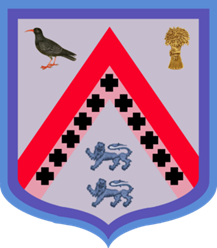 ADMISSION FORMPrimary School currently attended: _____________________________________Child's Surname: __________________________________ Child's First Name:_________________________________					Male		FemaleChild's Sex				[      ]		[      ]Date of Birth				[   /   ][   /   ][   /   ]Home Address: 	_______________________________________ _______________________________________ 			 _______________________________________Post code:	     	 __________________________Telephone Number: __________________________Mobile Number:        ______________________________Email Address: _____________________________________________Is your child a ‘Looked After Child’ or has previously been a ‘Looked After Child’ by a Local Authority in accordance with Section 22 of the Children Act.									Yes [   ]            No [    ]Has your child any older sibling in Years 7, 8, 9, 10 at The Maelor School?As outlined in the school’s admission policy.							 							Yes [    ]	  No [    ]If so, please provide the details below.			Full name of sibling: _____________________________			Year Group & Form Group at The Maelor School:_________Please note:   Borough transport policy states that free transport will only be provided for children who live three miles or more from their nearest school.  The location of a child's home not the primary school attended will be the basis used for granting free transport.Name of Parent/Guardian: _______________________________________________Signature: __________________________		Date: _______________This form should be returned directly to The Maelor School by 6th November 2023N.B.  The Wrexham County Borough’s On-line admission form should also be completed. 